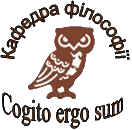 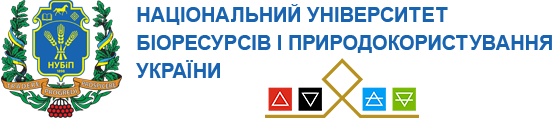 Інформаційний листНАЦІОНАЛЬНИЙ УНІВЕРСИТЕТ БІОРЕСУРСІВ І ПРИРОДОКОРИСТУВАННЯ УКРАЇНИГУМАНІТАРНО-ПЕДАГОГІЧНИЙ ФАКУЛЬТЕТКафедра філософії та міжнародної комунікаціїЗапрошуємо взяти участь у  науково-методичному семінарі«І КАНТІВСЬКІ ЧИТАННЯ» до дня народження Іммануїла Канта, що відбудеться  22 квітня 2021 р.Планується обговорення наступних тем:Внесок І.Канта в науку.Гносеологічний переворот І. Канта.Концепція трансцендентального суб’єкта в «критичній філософії» І. Канта.Етико-правові ідеї у філософії І.Канта.Етика І. Канта і сучасність.Філософське обгрунтування ідеї миру за І. Кантом.Місце І.Канта в історії філософії з погляду сучасності.Чому вчення І. Канта важливі в сьогоденні ?Форма проведення: дистанційна із використанням платформи Zoom. Посилання для входу: https://us04web.zoom.us/j/75820047226?pwd=dTFlMFV0TDQwKzN4Y29RTWF1VTQ2QT09Початок роботи: о 13 годині.Робочі мови: українська, англійська.Для участі в роботі науково-методичного семінару потрібно надіслати на електронну адресу kant.philosophy2021@gmail.com  тези доповіді  та заповнити анкету учасника до 19 квітня  2021 року.  Посилання на анкету: https://docs.google.com/forms/d/e/1FAIpQLSf2yaI9pH29aasyqC5DZdC_NcEbis1CoYeVZZH1pZRQwdZvbw/viewformВИМОГИ ДО ОФОРМЛЕННЯ ТЕЗ ДОПОВІДЕЙОбсяг тез доповідей від 2 до 3  сторінок орієнтація – книжкова;Поля – ліве 25 мм, решта – 20 мм; Шрифт – Times New Roman, кегль – 14, міжрядковий інтервал – 1,5, стиль – Normal;На першому рядку, праворуч-зазначаються відомості про автора: прізвище, ім’я та по батькові (повністю), курс, спеціальність, факультет.Назва – по центру, жирним шрифтом вказують назву тез доповіді, після чого, через один міжрядковий інтервал після назви подається текст;Список використаної літератури розміщується наприкінці тексту в алфавітному порядку і оформлюється згідно з існуючим стандартом бібліографічного опису;Перелік літератури подавати в кінці статті після слів «Список використаних джерел» в алфавітному порядку (шрифт 14, Times New Roman, інтервал 1,5). Посилання наводяться у тексті у квадратних дужках. Сторінки не нумеруються;Матеріали подаються у текстовому редакторі Microsoft Word для Windows з розширенням *.doc, або *.docx.ЗРАЗОК ОФОРМЛЕННЯ ТЕЗ ДОПОВІДЕЙІванов Іван Іванович,студент 1 курсу,спеціальність «Психологія»,факультет гуманітарно-педагогічнийМІСЦЕ І.КАНТА В ІСТОРІЇ ФІЛОСОФІЇ З ПОГЛЯДУ СУЧАСНОСТІ[…текст доповіді…]Список використаних джерелКООРДИНАТИ ОРГКОМІТЕТУм. Київ, вул. Героїв Оборони, 15, навч. корпус № 3, к. 125, 127.Телефони: (044) 527-81-50 (Кафедра філософії та міжнародної комунікації)Електронна пошта: philosophy_nubip@ukr.netВідповідальна особа:Шеховцова-Бурянова Вікторія Анатоліївна, Тел. (066)188-72-39